STANDARD 7: ORGANIZATIONAL CULTURE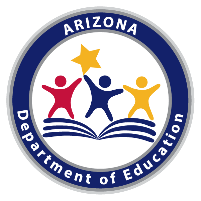 The Workplace Professional Skills should be used in tandem with the technical standards.  The Core Actions are descriptions of the Measurement Criteria. High School students should strive to meet the Level One-Novice descriptions.  Level Two through Level Four offer teachers and students the accomplishments to be obtained beyond the Novice level. The aim of this standard is to enable the individual to function effectively within the organizational culture.Measurement CriteriaMeasurement CriteriaCore ActionsCore ActionsLevel OneNoviceLevel TwoApproaching ProficiencyLevel ThreeProficientLevel FourExpert/Leader1.0Navigates organizational structures and systems1.1Fits work performance to the organizational structureArticulates structure of the organization, e.g., staff roles/responsibilities, footprint, policies and procedures, reward system, guidelines for use of technologyFunctions effectively within the organizational structure, e.g., recognizes extent of decision-making authority, reports as required, asks permission before reducing a price, adheres to regulations regarding use of social media, follows chain of command/ hierarchyAdjusts one’s performance to conform to the organizational structure, e.g., takes on more responsibility to meet requirements for advancement, complies with new policies, uses technology to benefit the organizationInfluences others to function effectively within organizational structure2.0Embodies organizational values2.1Works in a manner that reflects organizational valuesDescribes organization’s story, vision, mission, values, and goals as they relate to product, customer, and market, e.g., evolution of family-operated business to a franchise, change of product over years, rationale for targeted customer demographic, shares org story with customerPractices the values and styles of working and communicating that reflect organizational culture, e.g., “the customer is always right,” delivers high quality product, speaks the “jargon of the job,” treats everyone as a customer, recycles paper, finds a way to say “yes,” practices the preferred method of communication (verbal or written)Assimilates organizational purpose, story and values in the way one works, e.g., reads books and documents the supervisors read, distinguishes among business culturesPersonifies organizational culture, e.g., organizational practices are habitual, acts as an ambassador of the organization at external events, represents the company in a positive manner, joins outside organizations3.0Performs work that advances organizational growth and success3.1Contributes to organizational successArticulates how one’s work contributes to organizational growth and success, e.g., takes ownership for company success, describes organizational quality standardsAligns work activities with organizational growth targets and success factors, e.g., assesses how contributions lead to organizational success, ensures that work meets organizational quality standardsProduces work that contributes to organizational growth and success, e.g., brings in projects/customers, improves workflow processes, scopes out the competition, documents contributions, creates competitive edge in the marketplaceGenerates work that creates opportunities for organizational growth,e.g., assesses impact of completion of projects and budgets, contributes to the business plan